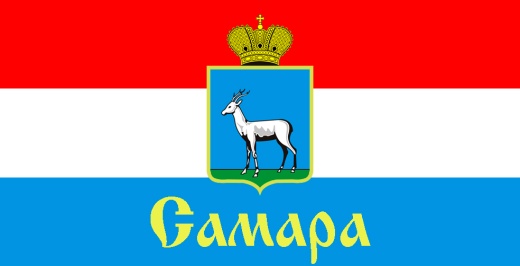 СОВЕТ ДЕПУТАТОВ КИРОВСКОГО ВНУТРИГОРОДСКОГО РАЙОНА ГОРОДСКОГО ОКРУГА САМАРА443077, г. Самара, пр. Кирова, 157, Тел.(846) 995-25-15РЕШЕНИЕот «27» декабря 2022 г. № 116О внесении изменений в Положение «О муниципальном земельном контроле на территории Кировского внутригородского района городского округа Самара», утвержденное Решением Совета депутатов Кировского внутригородского района городского округа Самара от 26 октября 2021 года № 66Рассмотрев, представленный Главой Кировского внутригородского района городского округа Самара проект решения Совета депутатов Кировского внутригородского района городского округа Самара «О внесении изменений в Положение «О муниципальном земельном контроле на территории Кировского внутригородского района городского округа Самара», утвержденное Решением Совета депутатов Кировского внутригородского района городского округа Самара от 26 октября 2021 года № 66, в соответствии с Федеральным законом от 06 октября 2003 года          № 131-ФЗ «Об общих принципах организации местного самоуправления в Российской Федерации», Федеральным законом от 31 июля 2020 года           № 248-ФЗ «О государственном контроле (надзоре) и муниципальном контроле в Российской Федерации», Уставом Кировского внутригородского района городского округа Самара Самарской области, Совет депутатов Кировского внутригородского района городского округа СамараРЕШИЛ:Внести в Положение «О муниципальном земельном контроле на территории Кировского внутригородского района городского округа Самара», утвержденное Решением Совета депутатов Кировского внутригородского района городского округа Самара от 26 октября 2021 года № 66 (далее – Положение), следующие изменения:Пункт 4.10 раздела 4 Положения дополнить подпунктом 4.10.1 следующего содержания:«При проведении рейдового осмотра, выездной проверки инспектором применяются проверочные листы (списки контрольных вопросов, ответы на которые свидетельствуют о соблюдении или несоблюдении контролируемым лицом обязательных требований), которые формируются и утверждаются уполномоченным органом.Проверочные листы не могут возлагать на контролируемое лицо обязанность по соблюдению обязательных требований, не предусмотренных законодательством Российской Федерации.При проведении контрольных (надзорных) мероприятий проверочные листы заполняются инспектором на бумажном носителе и (или) в электронной форме посредством внесения ответов на контрольные вопросы и заверяются подписью инспектора и (или) усиленной квалифицированной электронной подписью инспектора. Заполненные при проведении контрольного мероприятия проверочные листы приобщаются к акту».2. Официально опубликовать настоящее Решение.3. Настоящее Решение вступает в силу со дня его официального опубликования.4. Контроль за исполнением настоящего Решения возложить                           на Комитет по местному самоуправлению.Глава Кировскоговнутригородского района                                                             И.А.РудаковЗаместитель председателяСовета депутатов                                                                          О.С.Кобелянов